Администрация Смоленской области п о с т а н о в л я е т:Внести в Административный регламент предоставления Департаментом Смоленской области по строительству и жилищно-коммунальному хозяйству государственной услуги «Выдача разрешений на строительство в случае, если строительство объекта капитального строительства планируется осуществлять на территориях двух и более муниципальных образований (муниципальных районов, городских округов), и в случае реконструкции объекта капитального строительства, расположенного на территориях двух и более муниципальных образований (муниципальных районов, городских округов), на территории Смоленской области», утвержденный постановлением Администрации Смоленской области от 29.09.2017 № 655 (в редакции постановлений Администрации Смоленской области от 03.12.2019 № 734, от 02.06.2020 № 318) следующие изменения:1) в разделе 2:а) в подразделе 2.2:в наименовании слова «органа исполнительной власти» заменить словами «исполнительного органа»;в пункте 2.2.5 слова «органами исполнительной власти» заменить словами «исполнительными органами»;б) в пункте 2.4.1.1:слова «заключение органа исполнительной власти Смоленской области» заменить словами «заключение исполнительного органа Смоленской области»;слова «обращения в орган исполнительной власти Смоленской области» заменить словами «обращения в исполнительный орган Смоленской области»;в) в абзаце втором подраздела 2.5 слова «от 19.02.2015 № 117/пр» заменить словами «от 03.06.2022 № 446/пр»;г) в пункте 2.7.1:после слов «документов» добавить слова «и сведений,»;в подпункте 2.5 слова «органом исполнительной власти» заменить словами «исполнительным органом»;подпункт 7 изложить в следующей редакции:«7) уникальный номер записи об аккредитации юридического лица, выдавшего положительное заключение негосударственной экспертизы проектной документации, в государственном реестре юридических лиц, аккредитованных на право проведения негосударственной экспертизы проектной документации и (или) негосударственной экспертизы результатов инженерных изысканий, в случае, если представлено заключение негосударственной экспертизы проектной документации;»;в подпункте 9 слова «органа исполнительной власти» заменить словами «исполнительного органа»;д) в подпункте 5 пункта 2.9.2 подраздела 2.9 слова «органа исполнительной власти» заменить словами «исполнительного органа»;е) в подпункте 7 пункта 2.16.2 подраздела 2.16 слова «органа исполнительной власти» заменить словами «исполнительного органа»;2) в разделе 3:а) подпункт 5 изложить в следующей редакции:«5) направление копии разрешения на строительство в федеральный орган исполнительной власти, уполномоченный на осуществление государственного строительного надзора, в исполнительный орган Смоленской области, уполномоченный на осуществление государственного строительного надзора, в органы государственной власти или органы местного самоуправления, принявшие решение об установлении или изменении зоны с особыми условиями использования территории»;б) в пункте 3.1.9 слова «от 16.03.2012 № 18-а» заменить словами 
«от 11.02.2021 № 19»;в) подраздел 3.5 изложить в новой редакции:«3.5. Направление копии разрешения на строительствов федеральный орган исполнительной власти, уполномоченныйна осуществление государственного строительного надзора,в исполнительный орган Смоленской области,уполномоченный на осуществление государственногостроительного надзора, в органы государственной властиили органы местного самоуправления, принявшие решениеоб установлении или изменении зоны с особыми условиямииспользования территории3.5.1. Основанием для начала административной процедуры направления копии разрешения на строительство в федеральный орган исполнительной власти, уполномоченный на осуществление государственного строительного надзора, в исполнительный орган Смоленской области, уполномоченный на осуществление государственного строительного надзора, в органы государственной власти или органы местного самоуправления, принявшие решение об установлении или изменении зоны с особыми условиями использования территории.3.5.2. Специалист отдела, ответственный за выдачу разрешений на строительство:- направляет копию указанного разрешения в течение 3 дней со дня выдачи разрешения на строительство в федеральный орган исполнительной власти, уполномоченный на осуществление государственного строительного надзора, в случае, если выдано разрешение на строительство объектов капитального строительства, указанных в пункте 5.1 статьи 6 Градостроительного кодекса Российской Федерации, или в исполнительный Смоленской области, уполномоченный на осуществление государственного строительного надзора, в случае, если выдано разрешение на строительство иных объектов капитального строительства;- в случае принятия решения о выдаче разрешения на строительство объекта капитального строительства, в связи с размещением которого в соответствии с законодательством Российской Федерации подлежит установлению зона с особыми условиями использования территории, или в случае реконструкции объекта капитального строительства, в результате которой в отношении реконструированного объекта подлежит установлению зона с особыми условиями использования территории или ранее установленная зона с особыми условиями использования территории подлежит изменению, направляет (в том числе с использованием единой системы межведомственного электронного взаимодействия и подключаемых к ней региональных систем межведомственного электронного взаимодействия) копию такого разрешения в органы государственной власти или органы местного самоуправления, принявшие решение об установлении или изменении зоны с особыми условиями использования территории в связи с размещением объекта, в целях строительства, реконструкции которого выдано разрешение на строительство.3.5.3. Обязанности специалиста, ответственного за выдачу разрешений на строительство, предусмотренные настоящим подразделом, должны быть закреплены в его должностном регламенте.»;3) в наименовании подраздела 4.3 слова «органов исполнительной власти» заменить словами «исполнительных органов»;4) в разделе 5:а) в наименовании слова «органа исполнительной власти» заменить словами «исполнительного органа»;б) в пункте 5.13 слова «органа исполнительной власти» заменить словами «исполнительного органа».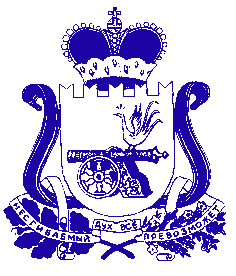 АДМИНИСТРАЦИЯ СМОЛЕНСКОЙ ОБЛАСТИП О С Т А Н О В Л Е Н И Еот  № О внесении изменений в Административный регламент предоставления Департаментом Смоленской области по строительству и жилищно-коммунальному хозяйству государственной услуги «Выдача разрешений на строительство в случае, если строительство объекта капитального строительства планируется осуществлять на территориях двух и более муниципальных образований (муниципальных районов, городских округов), и в случае реконструкции объекта капитального строительства, расположенного на территориях двух и более муниципальных образований (муниципальных районов, городских округов), на территории Смоленской области»И.о. ГубернатораСмоленской областиЮ.С. Свириденков